										Brugge, 20 september 2018	Beste ouder(s)De kinderen en het voltallig personeel van ‘Ter Dreve‘ gingen terug ‘met hart en ziel‘ aan de slag. Wat schrijdt dit schooljaar terug snel voorbij…We genieten ondertussen met zijn allen van een mooi en zacht ‘Sint – Michielszomertje‘… Na de warme en stralende zomer kan het blijkbaar niet meer op.Ondertussen wordt het langzaam maar zeker tijd om jullie uit te nodigen voor het eerste oudercontact van dit schooljaar.Na de uiteenzetting worden jullie verwacht in de turnzaal . Daar kunnen we bij een heerlijke kaasplank en een ‘natje’ wat napraten en van gedachten wisselen.We bieden u dit gratis aan.Natuurlijk mag je, totaal vrijblijvend, ons spaarvarkentje spijzen...Dit alles gaat door op maandag 22 oktober 2018 om 18u.We stellen volgend programma voor :18u.: infomoment: Zie ontvangen brief18.u.30 :  kaasplank ( Wie een bordje vlees opteert kan dit hieronder ook aanstippen )omstreeks 21.u.30 sluiten we deze eerste ouderavond af.Gelieve onderstaand strookje tegen maandag 1 oktober 2018 terug te bezorgen aan de klasjuf.Vriendelijke groeten,Het schoolteam ----------------------------------------------------------------------------------------------------------------------------Wij, ouders van ……………………………………………………...…. uit de ………………...………………………..klasO zullen aanwezig zijn op de oudercontactavond met …….… personen.O kunnen niet aanwezig zijn op de ouderavond.O verkiest ‘ vlees ‘ boven kaasplank.Handtekening ouder(s),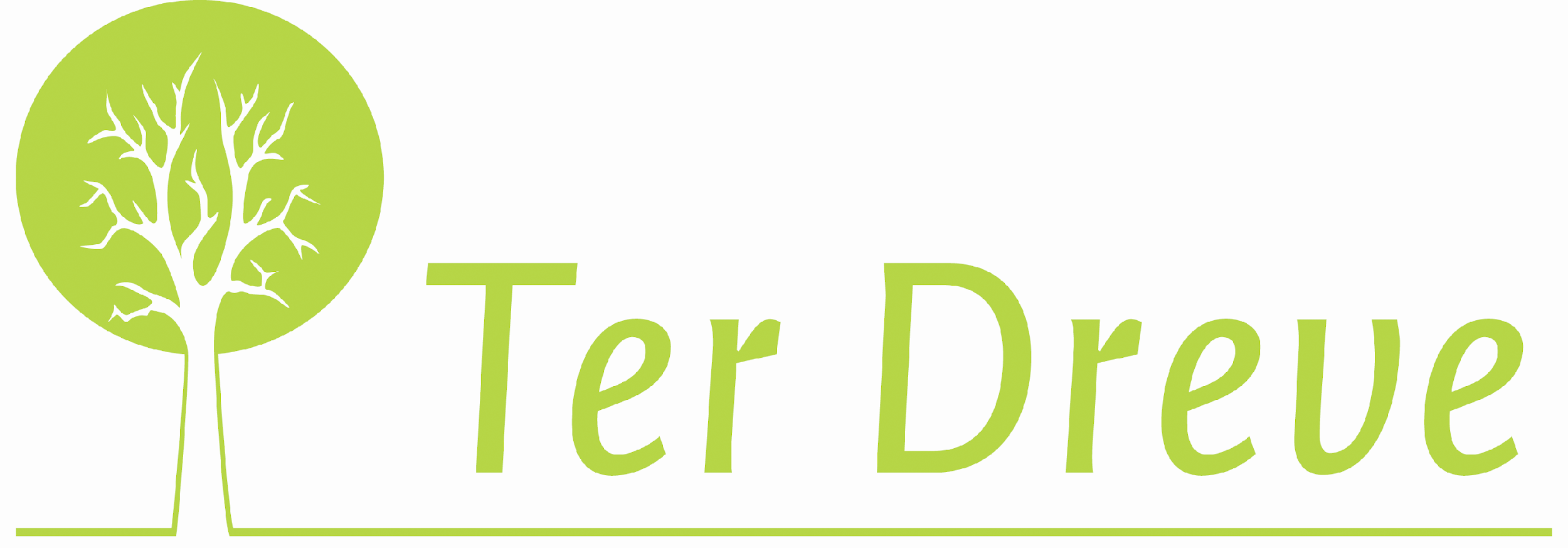 Buitengewoon basisonderwijs type 2 voor kinderen met verstandelijke beperkingen en autismespectrumstoornissen.